A.   Physical Setting – The physical classroom setting is organised in a manner that promotes learning and independence, as evidenced by:B.   Scheduling – The scheduling of instruction occurs in a manner that optimises student learning, as evidenced by:C.   INSTRUCTIONAL PLANNING AND DELIVERY– Teaching activities are planned and implemented in ways that optimise student learning, as evidenced by:D.   CLASSROOM DISCIPLINE PLAN – Plan demonstrates responsiveness to problem behaviours, as evidenced by:Best PracticeClassroom Management Checklist	Observer:	___________________________________________	Date:		___________________________________________	School:		___________________________________________	Classroom/ Teacher Comments:	____________________	_________________________________________________________	_________________________________________________________	_________________________________________________________	_________________________________________________________	_________________________________________________________Best PracticeClassroom Management Checklist	Observer:	___________________________________________	Date:		___________________________________________	School:		___________________________________________	Classroom/ Teacher Comments:	____________________	_________________________________________________________	_________________________________________________________	_________________________________________________________	_________________________________________________________	_________________________________________________________Best PracticeClassroom Management Checklist	Observer:	___________________________________________	Date:		___________________________________________	School:		___________________________________________	Classroom/ Teacher Comments:	____________________	_________________________________________________________	_________________________________________________________	_________________________________________________________	_________________________________________________________	_________________________________________________________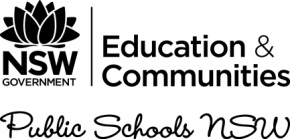 Florida Positive Behavior Support Project – Classroom Management ChecklistAdapted by Western Sydney Region - Positive Behaviour for Learning (2012)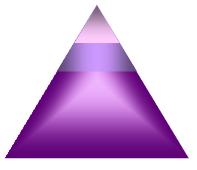 YesNoUnclearA1Are the walls, floors, and furniture clean and in good repair?A2Is the furniture adjusted to the proper size for the students?A3Are school-wide expectations, routines and procedures displayed in a manner that is easy to see?A4Are school-wide expectations, routines and procedures displayed in a manner that all could read or understand (visuals)?A5Are unnecessary and distracting items removed from view and reach?A6Are all materials organised and easily accessible?A7Do students have adequate spaces for personal storage?A8Has furniture been placed to decrease traffic flow challenges?A9Do instructional areas of the classroom have clear, visual boundaries for students?NSW Professional Teaching Standards:  2.2.5, 5.2.4, 5.2.7Quality Teaching elements: 
Significance – Cultural Knowledge, ConnectednessNSW Professional Teaching Standards:  2.2.5, 5.2.4, 5.2.7Quality Teaching elements: 
Significance – Cultural Knowledge, ConnectednessNSW Professional Teaching Standards:  2.2.5, 5.2.4, 5.2.7Quality Teaching elements: 
Significance – Cultural Knowledge, ConnectednessNSW Professional Teaching Standards:  2.2.5, 5.2.4, 5.2.7Quality Teaching elements: 
Significance – Cultural Knowledge, ConnectednessNSW Professional Teaching Standards:  2.2.5, 5.2.4, 5.2.7Quality Teaching elements: 
Significance – Cultural Knowledge, ConnectednessYesNoUnclearB1Is the schedule of daily/ lesson activities displayed and reviewed regularly?B2Are transitions and non-instructional activities displayed and regularly reviewed?B3Is there a method for displaying changes to the schedule?B4Does the daily schedule provide each student with regular time periods for independent work, one-to-one instruction, small and large group activities, socialisation and opportunities for self-direction?B5Does each student spend most of his/her time engaged in active learning activities, with little or no unstructured downtime?B6Are students given opportunities to demonstrate or learn new choice making skills?NSW Professional Teaching Standards:  2.2.5, 4.2.4, 5.2.3, 5.2.4Quality Teaching elements: 
Quality Learning Environment  - Engagement, Explicit quality criteria, Student directionNSW Professional Teaching Standards:  2.2.5, 4.2.4, 5.2.3, 5.2.4Quality Teaching elements: 
Quality Learning Environment  - Engagement, Explicit quality criteria, Student directionNSW Professional Teaching Standards:  2.2.5, 4.2.4, 5.2.3, 5.2.4Quality Teaching elements: 
Quality Learning Environment  - Engagement, Explicit quality criteria, Student directionNSW Professional Teaching Standards:  2.2.5, 4.2.4, 5.2.3, 5.2.4Quality Teaching elements: 
Quality Learning Environment  - Engagement, Explicit quality criteria, Student directionNSW Professional Teaching Standards:  2.2.5, 4.2.4, 5.2.3, 5.2.4Quality Teaching elements: 
Quality Learning Environment  - Engagement, Explicit quality criteria, Student directionYesNoUnclearC1Are lesson outcomes and indicators developed based on students’ assessments?C2Are assignments / tasks relevant and meaningful to students?C3Are materials that students will be expected to use independently selected based on the students’ academic achievement levels (literacy and numeracy)?C4Are timelines adequate for the tasks planned?C5Are task directions clear and brief?C6Are oral directions paired with pictures, icons, or written words that students can read?C7Is the pace of the instruction appropriate for the needs of all students?C8Are non-punitive provisions made for students who need more time?C9Are student checks for understanding conducted frequently?C10Is specific academic praise provided during guided practice?C11Is corrective feedback provided promptly and positively during guided practice?C12Is specific academic praise provided during independent practice?C13Is the goal of social acceptance by peers emphasised?C14Is there an emphasis on the development of the autonomy, individual responsibility and interdependence of all students?C15Is there regular communication between the teacher and family?C16Are skills taught in the settings and situations in which they are naturally needed?C17Are friendships between students with and without disabilities promoted?C18Are School Learning Support Officers (SLSOs) actively involved with students in a manner that promotes student independence, learning and interaction with peers?NSW Professional Teaching Standards:  1.2.3, 2.2.2, 2.2.3, 2.2.5, 3.2.10, 4.2.1, 4.2.5, 5.2.4, 5.2.5, 7.2.1Quality Teaching elements:
Quality Learning Environment – Social support, Student’s self regulation, Engagement
Significance – Connectedness, Inclusivity, Background Knowledge
Intellectual Quality – Deep understandingNSW Professional Teaching Standards:  1.2.3, 2.2.2, 2.2.3, 2.2.5, 3.2.10, 4.2.1, 4.2.5, 5.2.4, 5.2.5, 7.2.1Quality Teaching elements:
Quality Learning Environment – Social support, Student’s self regulation, Engagement
Significance – Connectedness, Inclusivity, Background Knowledge
Intellectual Quality – Deep understandingNSW Professional Teaching Standards:  1.2.3, 2.2.2, 2.2.3, 2.2.5, 3.2.10, 4.2.1, 4.2.5, 5.2.4, 5.2.5, 7.2.1Quality Teaching elements:
Quality Learning Environment – Social support, Student’s self regulation, Engagement
Significance – Connectedness, Inclusivity, Background Knowledge
Intellectual Quality – Deep understandingNSW Professional Teaching Standards:  1.2.3, 2.2.2, 2.2.3, 2.2.5, 3.2.10, 4.2.1, 4.2.5, 5.2.4, 5.2.5, 7.2.1Quality Teaching elements:
Quality Learning Environment – Social support, Student’s self regulation, Engagement
Significance – Connectedness, Inclusivity, Background Knowledge
Intellectual Quality – Deep understandingNSW Professional Teaching Standards:  1.2.3, 2.2.2, 2.2.3, 2.2.5, 3.2.10, 4.2.1, 4.2.5, 5.2.4, 5.2.5, 7.2.1Quality Teaching elements:
Quality Learning Environment – Social support, Student’s self regulation, Engagement
Significance – Connectedness, Inclusivity, Background Knowledge
Intellectual Quality – Deep understandingYesNoUnclearD1Are classroom rules positively stated?D2Is the number of rules limited to no more than 6 (related to school-wide expectations)?D3Are the rules worded in observable and measurable terms?D4Are the rules displayed large enough for all to see?D5Are the rules written in words that all can read and /or illustrated with graphics or icons?D6Are there criteria used for earning reinforcers?What are they?D7Is specific behavioural praise provided at a rate of 4 positives to every 1 corrective statement?D8Are reinforcers (verbal, nonverbal, items, activities) available to all that earn them?D9Are reinforcers varied and individualised?D10Is data on student performance displayed prominently?D11Are reinforcement opportunities displayed?D12Are the consequences for rule violation sequential?D13Are the consequences pre-planned and displayed?D14Are the consequences for rule violation explained and reviewed regularly?D15Are the consequences delivered in a calm, matter of fact manner?D16Are the students reminded of their choices in a calm, positive manner prior to escalation in behaviour?D17Are consequences delivered consistently and in a timely manner?NSW Professional Teaching Standards:  3.2.7, 5.2.1, 5.2.2, 5.2.3, 5..2.4, 5.2.5, 5.2.6, 5.2.7Quality Teaching elements:
Quality Learning Environment – Social support
Significance - InclusivityNSW Professional Teaching Standards:  3.2.7, 5.2.1, 5.2.2, 5.2.3, 5..2.4, 5.2.5, 5.2.6, 5.2.7Quality Teaching elements:
Quality Learning Environment – Social support
Significance - InclusivityNSW Professional Teaching Standards:  3.2.7, 5.2.1, 5.2.2, 5.2.3, 5..2.4, 5.2.5, 5.2.6, 5.2.7Quality Teaching elements:
Quality Learning Environment – Social support
Significance - InclusivityNSW Professional Teaching Standards:  3.2.7, 5.2.1, 5.2.2, 5.2.3, 5..2.4, 5.2.5, 5.2.6, 5.2.7Quality Teaching elements:
Quality Learning Environment – Social support
Significance - InclusivityNSW Professional Teaching Standards:  3.2.7, 5.2.1, 5.2.2, 5.2.3, 5..2.4, 5.2.5, 5.2.6, 5.2.7Quality Teaching elements:
Quality Learning Environment – Social support
Significance - Inclusivity